Підстава: пункт 4-1 постанови Кабінету Міністрів України від 11 жовтня 2016 р. № 710 «Про ефективне використання державних коштів» Обґрунтування на виконання вимог Постанови КМУ від 11.10.2016 № 710:Враховуючи зазначене, замовник прийняв рішення стосовно застосування таких технічних та якісних характеристик предмета закупівлі:СпецифікаціяДодаткова інформація.1. У місцях, де технічна специфікація містить посилання на стандартні характеристики, технічні регламенти та умови, вимоги, умовні позначення та термінологію, пов’язані з товарами, роботами чи послугами, що закуповуються, передбачені існуючими міжнародними, європейськими стандартами, іншими спільними технічними європейськими нормами, іншими технічними еталонними системами, визнаними європейськими органами зі стандартизації або національними стандартами, нормами та правилами, біля кожного такого посилання вважати вираз «або еквівалент». Таким чином вважається, що до кожного посилання додається вираз «або еквівалент». У місцях, де технічна специфікація містить посилання 1)на конкретну марку чи виробника або на конкретний процес, що характеризує продукт, чи послугу певного суб’єкта господарювання, чи на торгові марки, патенти, типи або конкретне місце походження чи спосіб виробництва, вважати наявним вираз «або еквівалент». Таким чином вважається, що до кожного посилання додається вираз «або еквівалент» (1) таке посилання обумовлено наданням Учасникам загального уявлення про технічні та якісні характеристики чи складові предмету закупівлі тощо). Під «еквівалентом» розуміється це щось рівноцінне, рівнозначне, рівносильне, таке що повністю відповідає встановленим вимогам Замовника (технічні та якісні характеристики, в тому числі призначення запропонованого еквіваленту повинні відповідати встановленим в Додатку 1 технічним та якісним характеристикам предмета закупівлі, в тому числі призначенню).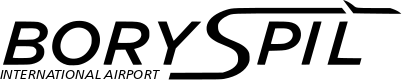 ДЕРЖАВНЕ ПІДПРИЄМСТВО«МІЖНАРОДНИЙ АЕРОПОРТ «БОРИСПІЛЬ» 08300, Україна, Київська обл., Бориспільський район, село Гора, вулиця Бориспіль -7, код 20572069, юридична особа/ суб'єкт господарювання, який здійснює діяльність в окремих сферах господарювання, зазначених у п. 4 ч.1 ст. 2 Закону України «Про публічні закупівлі»Обґрунтування технічних та якісних характеристик предмета закупівлі та очікуваної вартості предмета закупівліОбґрунтування технічних та якісних характеристик предмета закупівлі та очікуваної вартості предмета закупівліПункт КошторисуНазва предмета закупівлі із зазначенням коду за Єдиним закупівельним словникомОчікувана вартість предмета закупівлі згідно річного плану закупівельОчікувана вартість предмета закупівлі згідно ОГОЛОШЕННЯ про проведення відкритих торгівІдентифікатор процедури закупівлі6.17.2 (2023)Малярні пензлі та інше господарське приладдя, код ДК 021:2015 - 39220000-0 - Кухонне приладдя, товари для дому та господарства і приладдя для закладів громадського харчування 18 428,00 грн. з ПДВ15 356,67грн. без ПДВ UA-2023-06-20-013528-a1Обґрунтування технічних та якісних характеристик предмета закупівліВизначення потреби в закупівлі: Закупівля зумовлена необхідністю виконання ремонтних робіт (фарбування конструкцій металевого огородження автопідїзду та віадуку)Обґрунтування технічних та якісних характеристик предмета закупівлі: Якісні та технічні характеристики предмета закупівлі визначені з урахуванням реальних потреб підприємства та оптимального співвідношення ціни та якості.Замовник здійснює закупівлю даного товару, оскільки він за своїми якісними та технічними характеристиками найбільше відповідатиме вимогам та потребам замовника.2Обґрунтування очікуваної вартості предмета закупівліОбґрунтування очікуваної вартості предмета закупівлі: Визначення очікуваної вартості предмета закупівлі обумовлено статистичним аналізом загальнодоступної інформації про ціну предмета закупівлі на підставі затвердженої центральним органом виконавчої влади, що забезпечує формування та реалізує державну політику у сфері публічних закупівель, примірної методики визначення очікуваної вартості предмета закупівлі, затвердженої наказом Міністерства розвитку економіки, торгівлі та сільського господарства України від 18.02.2020 № 275.Розрахунок очікуваної вартості предмета закупівлі здійснено відповідно до Положення «Про порядок визначення очікуваної вартості предмета закупівлі» від 17.05.2022 №50-06-1.Обґрунтування обсягів закупівлі: Обсяги визначено відповідно до очікуваної потреби.3Інша інформаціяСпосіб проведення моніторингу ринку:Було направлено низку запитів підприємствам, що виготовляють та постачають відповідну продукцію на наступні електронні пошти:diminstrumentu@gmail.com ПРИВАТНЕ ПІДПРИЄМСТВО "ФАВОРИТ-КОМПЛЕКТ 2016"koshmak.u@gmail.com ФОП "КОШМАК ЮРІЙ БОРИСОВИЧ"royalkarddnepr@gmail.com ПРИВАТНЕ ПІДПРИЄМСТВО "РОЯЛ КАРД ДНІПРО"nataliign@ukr.net ФОП "ІГНАТІЙЧУК НАТАЛІЯ СЕРГІЇВНА"esn8083@gmail.com ФОП "ЄРЕЩЕНКО НАТАЛІЯ ВІКТОРІВНА"Для визначення очікуваної інформації проаналізовано інформацію, що міститься в мережі інтернет, а саме:Інтернет-магазин https://epicentrk.ua/Інтернет-магазин https://vist.market/uaІнтернет-магазин https://rozetka.com.ua/Інтернет-магазин https://ars.ua/Інтернет-магазин https://kwitka.com.ua/№ п/пНайменування ТоваруОдиницявиміруКількістьТехнічні та якісні характеристики предмета закупівлі(Технічна специфікація)1Пензельшт40Тип – кутовий;Матеріал ручки – дерево або пластик; Розмір: 1”;Довжина щетини – не менше 30 мм Призначення – радіаторний;Матеріал ворсу – натуральна щетина.2Пензельшт40Тип – кутовий;Матеріал ручки – дерево або пластик; Розмір – 2”;Довжина щетини – не менше 40 мм;Призначення – радіаторний;Матеріал ворсу – натуральна щетина.3Валикшт48Тип – валик з ручкою;Призначення – фарбування труб;Матеріал – поліакрил;Подовжена ручкаДіаметр валика – 18 мм;Діаметр стержня – 6 мм;Довжина – 80 мм;Довжина ручки не менше 350 мм.4Валикшт200Тип – валик без ручки;Діаметр зовнішній – 15 мм;Під стержень – 6 мм;Довжина – 70 мм;Матеріал: поліакрил;Висота ворсу – 13 мм.5Пензельшт40Тип – флейцевий;Матеріал ручки – дерево або пластик; Розмір – 2”;Довжина щетини – не менше 35 мм;Матеріал ворсу – натуральна щетина. 